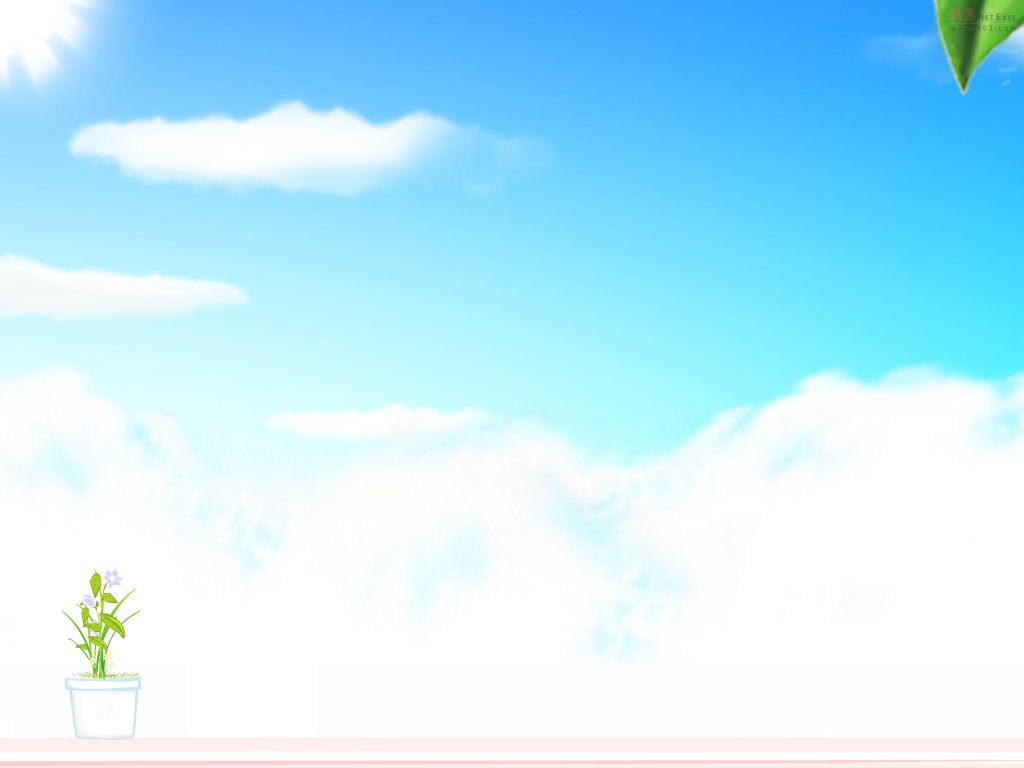 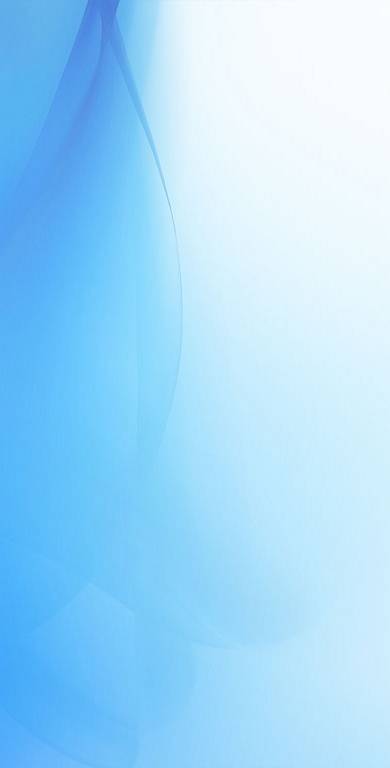 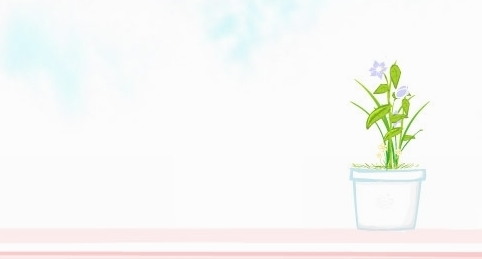 目 录一、国际燃料油市场行情	31.1  国际燃料油市场动态	31.2	新加坡燃料油市场价格	31.3	新加坡燃料油纸货价格	31.4	新加坡燃料油黄埔到岸价	41.5	韩国燃料油市场价格	41.6	阿拉伯湾燃料油市场价格	41.7	日本燃料油市场价格	41.8	地中海燃料油市场价格	4二、国内燃料油市场动态	52.1  华南地区燃料油市场行情	52.2华东地区燃料油市场行情	62.3山东地区燃料油市场行情	72.4国内各地区燃料油市场价格	82.5上海期货交易所收盘数据	82.6上海期货交易所收盘报告	9三、国内燃料油船期预报	93.1 华南燃料油船期预报	93.2	华东燃料油船期预报	93.3	山东燃料油船期预报	103.4	山东原油船期预报	10一、国际燃料油市场行情1.1  国际燃料油市场动态 　　周三亚洲燃料油市场，380CST燃料油近月跨月价差进入正价差区间，回吐前一周涨幅，因即期船货供应充足打压市场人气，尽管套利船货供应流入放缓。　　船期显示，4月流入亚洲的燃料油套利船货总量将低于第一季度的平均水平710-720万吨，截至目前估计为630-640万吨。　　预计5月份流入亚洲的燃料油套利船货数量同样稀少，目前来自西方的供应量不足300万吨，但降幅被来自中东的船货供应抵消，目前估计来自中东的燃料油套利船货供应量已超过180万吨。　　数据显示，在截至4月10日的一周内，阿联酋富查伊拉石油工业区(FOIZ)燃料油库存较前一周增长2%或18.2万桶，至1163万桶。目前该地区燃料油库存仅较3月27日当周创下的三个月高点水平低70万桶。　　纸货市场，对即期船货供应充足的担忧拖累近月燃料油跨月价差进入正价差区间，反映出市场人气走弱。　　北京时间18:00，380CST燃料油4/5月跨月价差约为-0.20美元/吨，5/6月跨月价差也跌至-0.40美元/吨。　　新加坡燃料油现货市场，13笔总计26万吨380CST燃料油现货船货成交，交易价为新加坡报价-0.10美元/吨至新加坡报价+1.60美元/吨。　　自4月初以来，新加坡燃料油现货市场总计有194万吨380CST燃料油船货成交。新加坡燃料油市场价格新加坡燃料油纸货价格新加坡燃料油黄埔到岸价格韩国燃料油市场价格阿拉伯湾燃料油市场价格日本燃料油市场价格地中海燃料油市场价格二、国内燃料油市场动态2.1  华南地区燃料油市场行情　　周三(4月12日)利好刺激凸显，非标油零星报涨。　　国际原油期货市场价格继续小幅走高，尽管涨幅不大，但已实现连续六个交易日上涨，为去年8月以来持续时间最长的上涨周期，过去11个交易日内WTI油价仅有一日下跌。周三国内市场华南船用油市场(以广州、深圳和福建为基准)国产混调180CST库提估价为3320-3470元/吨(详见船用油日评)。　　近期区内燃料油市场行情依旧持稳为主，商家报价全线守稳，出货较为正常，市场无较大波动，截止目前，区内国产油浆市场估价2200-2300元/吨，沥青料市场估价2450-2550元/吨，均较前一工作日持平，市场交投气氛平稳，预计后市走势持续走稳。　　非标油市场，受原油价格大幅回涨，加之国内成品油上调窗口即将开启双重利好因素提振，区内非标油市场看涨氛围浓厚，业者待市情绪高涨商家零星报涨，中海油湛江炼厂常一线报涨200元至5050元/吨，短期内无明显利空刺激，预计后市走势或上扬。　　炼油盈亏方面：华南炼油盈亏：截止4月12日，广东小炼厂直馏燃料油理论炼油亏损1478元/吨，较上周亏损增加103元。炼厂炼油成本方面，近期国际原油价格一直呈上涨趋势，尽管涨幅不大，但已实现连续六个交易日上涨，为去年8月以来持续时间最长的上涨周期，过去11个交易日内WTI油价仅有一日下跌。截至今日，WTI结算价由51.15美元持续上涨至53.4美元/桶，新加坡180CST燃料油现货价跟随原油价格走势，由312.72美元上涨至321.75美元/吨，燃料油进口成本较上周大幅上涨，以新加坡现货来测算，截止4月12日，进口直馏燃料油广东理论价约321.75美元/吨(折合人民币4216元/吨)，华南燃料油销售价较上周窄幅上涨，以此计算地方炼厂理论炼油亏损1478元/吨，较上周亏损增加103元/吨。近期马瑞原油市场购销气氛较前期活跃，区内现货成交估价2850元/吨左右，较上周三窄幅上涨，炼厂理论炼油亏损117元/吨，较上周三窄幅增加。炼厂销售收入方面，截止4月12日，华南减一线油市场估价3400元/吨、减二3350元/吨、减三3350元/吨，均较上周三涨100元，顶线油2850元/吨、渣油1850元/吨，均较上周三涨50元，以此计算销售收入在2738元/吨，较上周涨幅上涨。2.2华东地区燃料油市场行情　　周三(4月12日)，短期利好增加，燃料油行情上行。　　限产协议的执行时间或将延期，以及其他地缘政治的影响，外盘原油已经实现六连涨，最新收盘价在53.4美元/桶，燃料油市场也是看涨情绪聚集。船供油市场走出观望后，贸易商报涨情绪高，还有部分业者有继续推涨的情绪。华东地区将有不少炼厂进入检修期，届时资源的减少或促使主流行情继续走高。　　沥青料市场，华东主流沥青料的成交价在2750-2850元/吨，价格较昨日持平，炼厂出货压力不大。近期燃料油市场不断看涨，沥青料的出货较为顺畅，另外，山东地区已经出现惜售表现，后市其行情的走高必然会带动华东行情见涨。重交沥青方面，个别炼厂出货受阻，成交价小幅回落。　　非标油市场，近期外盘原油上行、成品油即将迎来上调窗口的打开，以及中下游寻货热情增加等多重利好下，地炼的非标油出货顺畅。据贸易商表示，不少地炼的非标油价格报涨一两百元，且议价空间相对较小。　　上海市场，低金属船用180CST(密度0.98左右，硫含量1.0以内)自提成交估价在3400-3500元/吨;宁波市场，低金属船用180CST(密度0.98左右，硫含量1.0以内)自提成交估价在3400-3490元/吨;南通市场，低金属船用180CST(密度0.98左右，硫含量1.0以内)自提成交估价在3390-3480元/吨，均较昨日上涨30元。2.3山东地区燃料油市场行情　　周三(4月12日)，成品油调价窗口开启，山东燃料油主稳观望。　　进口燃料油市场，相关报道提升全球最大原油出口国将延长减产协议执行时间的预期，周二原油期货价格继续小幅走高，纽交所5月WTI轻质低硫原油期货结算价至每桶53.40美元，伦敦洲际交易所6月布伦特原油期货结算价至每桶56.23美元。俄罗斯M100成交估价3830-3930元/吨，贴水34-36美元/吨，马瑞原油(含重质油票)成交估价2700-2800元/吨，稀释沥青(沥青票 密度0.98)主流成交价2680-2780元/吨。　　焦化料市场，周三山东地区优质焦化料(沥青票，密度1.0左右，硫含量1.0左右)市场估价在2750-2850元/吨，渣油票市场估价为2850-2950元/吨，较前一工作日持平，今山东地区减渣报价零星波动，市场成交气氛平平，炼厂出货心态一般，未来短期焦化料市场或难有较大起伏。　　油浆市场，周三山东地区高密油浆市场成交估价2380-2480元/吨，低密油浆成交估价2480-2580元/吨，较前一工作日持平，今山东地炼油浆报价全线守稳，虽然国际原油继续推涨、成品油上调窗口开启，油浆受其利好拉动有限，业者心态谨慎为主，短期油浆或稳中零星盘整。2.4国内各地区燃料油市场价格单位：元/吨2.5上海期货交易所收盘数据2. 6上海期货交易所收盘报告周三上期所燃料油期货市场共成交6手，其中主力1711约成交6手。主力合约收盘3600吨，结算3772吨，结算价较前一工作日上涨94元/吨。三、国内燃料油船期预报华南燃料油船期预报华东燃料油船期预报山东燃料油船期预报山东原油船期预报燃料油高硫180cst高硫380cst中硫180cstlswr①今日贴水0.81/0.85 0.74/0.78     6.50/6.54 4月12日324.72318.34332.03 54.154月11日321.75 315.09328.99 54.024月10日320.38  315.04327.59 53.874月7日320.85  316.85328.07 54.304月6日 311.99 307.00319.01 52.93燃料油高硫180cst高硫180cst高硫380cst高硫380cst燃料油12月纸货1纸货12月纸货1月纸货4月12日324324318.45317.754月11日321.05321.05313.75313.84月10日319.8319.55313.45313.154月7日320.95320.45315.5315.14月6日312312305.4305.3燃料油新加坡高硫180CST新加坡高硫380CST新加坡高硫180CST 3月纸货新加坡高硫180CST 4月纸货贴水6-8(美元/吨)6-8(美元/吨)6-8(美元/吨)6-8(美元/吨)4月12日337.5332324324.254月11日333.75326.75321.5321.254月10日无成交326.5无成交无成交4月7日333319.5321320.754月6日324319.5312.25312.25燃料油高硫180cst高硫380cst今日贴水 6.00/6.50   6.00/6.50 4月12日330.39 324.01 4月11日327.25 320.59 4月10日326.28 320.94 4月7日326.83 322.83 4月6日317.85 312.86 燃料油高硫180cst高硫380cst今日贴水6.75/7.25 5.75/6.25 4月12日314307.624月11日311.03304.374月10日309.66304.324月7日310.13306.134月6日301.05296.06燃料油高硫180cst4月12日333.79 4月11日330.82 4月10日329.45 4月7日329.92 4月6日321.24 燃料油燃料油（1PCT）燃料油（3.5PCT）4月12日320.00 292.50 4月11日319.00 290.00 4月10日320.50 320.50 4月7日317.00 287.25 4月6日315.25 287.25 地区型号涨跌4月12日4月11日提货方式黄埔市场上期所规格180CST 2037253705库提价（即期）黄埔市场船用标准180CST3034803450库提价（广州-海口）黄埔市场沥青料028152815库提价黄埔市场新加坡混调高硫180CST贴水0  6-8  6-8CFR黄埔（5月上中旬）黄埔市场新加坡高硫180CST3.75337.5333.75CFR黄埔（美元/吨）黄埔市场新加坡高硫380CST5.25332326.75CFR黄埔（美元/吨）华东市场华东国产混调1803034953465库船提华东市场上海国产混调1803036503620库船提华东市场宁波国产混调1803036603630库船提华东市场南通国产混调1803035003470库船提华东市场俄罗斯M100039303930库船提华东市场俄罗斯M100贴水（美元）035-3935-39CFR华东（5月上中旬）华东市场国产调和250029002900库船提华东市场华东油浆023502350库船提山东市场直馏高硫180CST036703670库船提山东市场俄罗斯M100038703870库船提山东市场俄罗斯M100贴水（美元）034-3634-36CFR山东（5月上中旬）山东市场焦化原料（带沥青票）028502850库车提山东市场油浆（密度1.02左右沥青票）025802580库车提山东市场油浆（密度1.1左右沥青票）024802480库车提山东市场常渣（密度0.95左右）0N/AN/A库车提备注：1、自2015年6月10日起，新增进口稀释沥青估价，该估价含沥青票，为港口库船提价格。      2、近期山东地区常渣外销量稀少，于2016年3月22日起暂停常渣成交估价。备注：1、自2015年6月10日起，新增进口稀释沥青估价，该估价含沥青票，为港口库船提价格。      2、近期山东地区常渣外销量稀少，于2016年3月22日起暂停常渣成交估价。备注：1、自2015年6月10日起，新增进口稀释沥青估价，该估价含沥青票，为港口库船提价格。      2、近期山东地区常渣外销量稀少，于2016年3月22日起暂停常渣成交估价。备注：1、自2015年6月10日起，新增进口稀释沥青估价，该估价含沥青票，为港口库船提价格。      2、近期山东地区常渣外销量稀少，于2016年3月22日起暂停常渣成交估价。备注：1、自2015年6月10日起，新增进口稀释沥青估价，该估价含沥青票，为港口库船提价格。      2、近期山东地区常渣外销量稀少，于2016年3月22日起暂停常渣成交估价。交易货币：人民币  交易单位：50吨/手交易货币：人民币  交易单位：50吨/手交易货币：人民币  交易单位：50吨/手交易货币：人民币  交易单位：50吨/手交易货币：人民币  交易单位：50吨/手交易货币：人民币  交易单位：50吨/手交易货币：人民币  交易单位：50吨/手交易货币：人民币  交易单位：50吨/手交易货币：人民币  交易单位：50吨/手交易货币：人民币  交易单位：50吨/手交易货币：人民币  交易单位：50吨/手品种名昨结算今开盘最高价最低价收盘价结算价升跌成交量持仓量日期燃料油1711367838573861360036003772946212May17序号预计到港日期数量（吨）航线船名接货公司备注14月5日4,500.00N/A/广州	泓富6	N/A燃料油24月6日2,500.00N/A/广州	龙光688N/A燃料油34月7日2,978.00N/A/广州	大富1	N/A燃料油44月8日500.00N/A/广州	湛海供166	N/A燃料油合计10，478.00序号预计到港日期数量（吨）航线船名接货公司备注112月3日40,000.00N/A安定号N/A混调合计40，000.00序号预计到港日期数量（吨）航线船名接货公司备注13月9日100,000.00N/A/日照港PAVINOSPIRI…	玉皇盛世沥青料合计100,000.00序号预计到港日期数量（吨）  航线         船名          接货公司  备注14月1日88,000.00N/A/莱州港玛丽  昌邑石化轻质原油24月2日90,000.00N/A/莱州港阿尔米  昌邑石化轻质原油合计178,000.00